MINUTES OF A MEETING OF THE LEISURE AND AMENITIES COMMITTEE OF KINVER PARISH COUNCIL HELD ON WEDNESDAY 29TH JULY 2020Present: Councillors: P Wooddisse (Chairman), J K Hall (Ex-Officio), S Anderson, Mrs C Allen, G Sisley.APOLOGIES FOR ABSENCE Apologies of absence were received from Councillors T Talbot-Webb (Vice Chairman), J K Hall (Ex-Officio),Co-opted member J Glover sent his apologies for the meeting.2.	DECLARATIONS OF INTERESTNone were declared.MINUTES OF THE PREVIOUS MEETING OF THE LEISURE AND AMENITIES COMMITTEEThe minutes of the meetings of the Leisure and Amenities Committee held on 24th June 2020, having been circulated previously, were approved and signed as a true record of the proceedings.4.	MATTERS ARISING FROM THE MEETINGNone were reported.UPDATE FROM KINVER ECO-COLLECTIVE (Green Village )This was deferred until the next meeting.6.	 FUTURE PROJECTSUpdate on walks Councillor P Wooddisse is still walking the Staffordshire Way. A summer walk is still to be organised for the group, which will include some paths through Kinver Edge to look at the paths that are on there.  Councillor P Wooddisse will organise for a Saturday.Giants WellCouncillor S Anderson proposed and Councillor Mrs C Allen that the Parish Council allocate a maximum of £2000 for the regeneration of the Giants Well and reconnect the water supply, relocate the dog bin and a plaque to show what it is.  Councillor S Anderson will come forward with an idea of costs and a specification. On a vote this was carried.BulbsCouncillor Mrs C Allen has sent through a photo of the area of bulbs in Stourton.Councillor S Anderson proposed and Councillor Mrs C Allen to Recommend to the Parish Council that Kinver Eco Collective may want to plant some wild flowers on the grass verges with possible funding from the Parish Council in place of buying further bulbs. On a vote this was carried.Visit to recycling PlantTo be arranged when the Coronavirus restrictions are lifted.Christmas 2020 Councillor P Wooddisse has looked at locations, and the main area would be by the Library. The clinic are looking to expand their area, so they will not give approval.He has approached Steve Dores to ask for his approval to put a tree by the library with a 10 year life. Then he will approach the County for permission to install a tree. Possibly using the collar system used for the trees in the High Street.If this location is not acceptable then the second location would be Danesford Gardens.The costs proposed are approximately £2000 for a tree at the library and £3400 for Danesford Gardens.This to be discussed at a meeting on the 24th August and a formal recommendation will come to the September Parish Council meeting. 7.	MEMBERS REPORTS ON PUBLIC RIGHTS OF WAY MATTERS ONLY	The following were noted:-BP75 is not clear for horse riders as there are several gates tied up along the path.8.	COMMUNICATION / CORRESPONDENCE TO THE CHAIRMANNone has been received.9.	ITEMS FOR THE NEXT AGENDA  Items for a future agenda – Presentation from Canals and Rivers Trust.10.	DATE OF NEXT MEETINGThe date of the next meeting 24th August 2020 at 10am (following the Planning Committee meeting).11.	RECOMMENDATIONS TO THE PARISH COUNCILThe following recommendation was made to the Council that:Kinver Eco Collective may want to plant some wild flowers on the grass verges with possible funding from the Parish Council in place of buying further bulbs approx cost per annum £70.00. On a vote this was carried.the Parish Council allocate a maximum of £2000 for the regeneration of the Giants Well and reconnect the water supply, relocate the dog bin and a plaque to show what it is.  Councillor S Anderson will come forward with an idea of costs and a specification.Appendix 1 to the Leisure and Amenities Committee meeting held on the 29th July 2020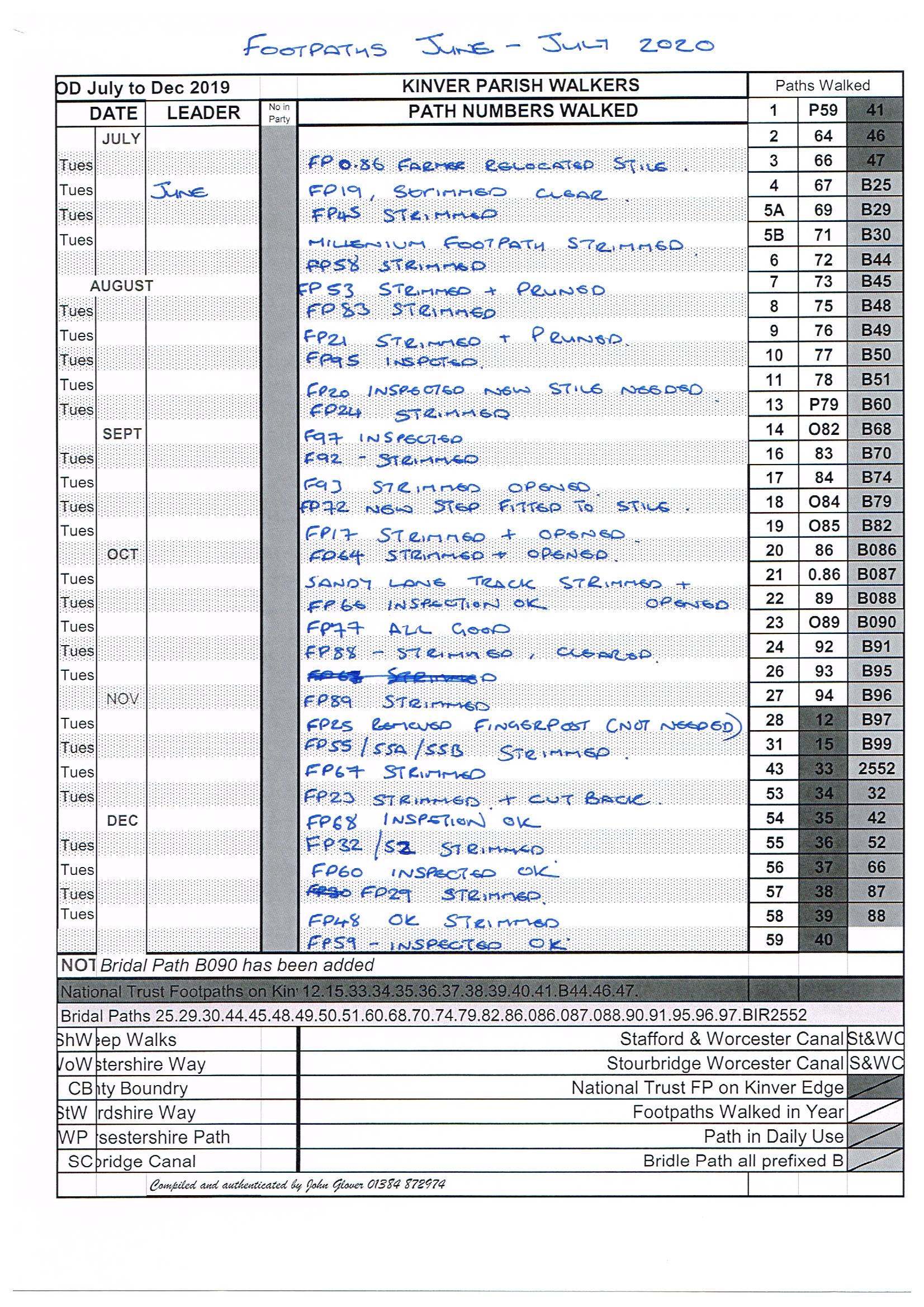 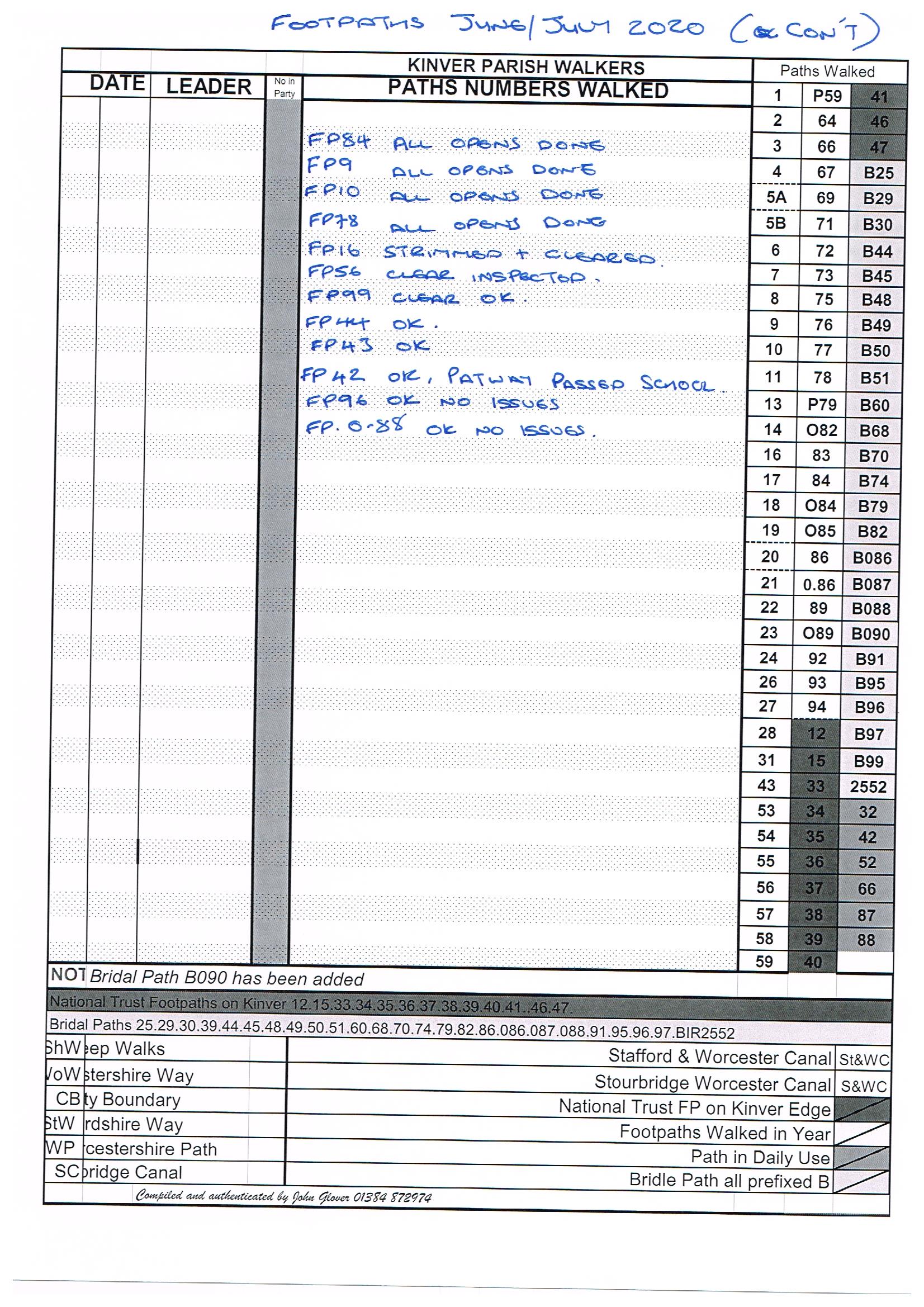 